附件一：全国大中学生第七届海洋文化创意设计大赛预报名统计表附件二：全国大中学生第七届海洋文化创意设计大赛报名表附件一：注：以上为必填内容附件二：作品编号：大赛报名表院、系盖章学校编号：注：参赛表电子文件刻录作品光盘并打印二张，一张贴在作品后面，另一张交由大会秘书处。“I文法”公众号：大赛微信：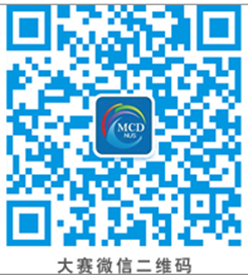 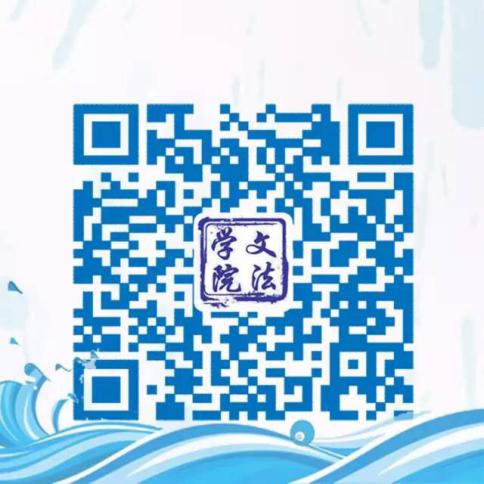 第七届海洋文化创意设计大赛报名统计表第七届海洋文化创意设计大赛报名统计表第七届海洋文化创意设计大赛报名统计表第七届海洋文化创意设计大赛报名统计表第七届海洋文化创意设计大赛报名统计表第七届海洋文化创意设计大赛报名统计表第七届海洋文化创意设计大赛报名统计表第七届海洋文化创意设计大赛报名统计表第七届海洋文化创意设计大赛报名统计表第七届海洋文化创意设计大赛报名统计表作品名称作品数作品类别作者姓名年级专业学号联系电话QQ邮箱指导老师学校名称地址作品名称作品数作品数作者姓名1、                 2、                    3、1、                 2、                    3、1、                 2、                    3、1、                 2、                    3、1、                 2、                    3、1、                 2、                    3、1、                 2、                    3、1、                 2、                    3、1、                 2、                    3、1、                 2、                    3、年级专业（负责人）学号（负责人）学号（负责人）学号（负责人）联系电话邮箱QQQQ指导教师电话作品类别平面（）包装（）景观（）造型（）动画（）视频（）礼品（）平面（）包装（）景观（）造型（）动画（）视频（）礼品（）平面（）包装（）景观（）造型（）动画（）视频（）礼品（）平面（）包装（）景观（）造型（）动画（）视频（）礼品（）平面（）包装（）景观（）造型（）动画（）视频（）礼品（）平面（）包装（）景观（）造型（）动画（）视频（）礼品（）平面（）包装（）景观（）造型（）动画（）视频（）礼品（）平面（）包装（）景观（）造型（）动画（）视频（）礼品（）平面（）包装（）景观（）造型（）动画（）视频（）礼品（）平面（）包装（）景观（）造型（）动画（）视频（）礼品（）设计说明（150字以内）（150字以内）（150字以内）（150字以内）（150字以内）（150字以内）（150字以内）（150字以内）（150字以内）（150字以内）声明及约定事项：1、报名者保证参赛作品确由报名者原创，绝无侵害他人著作权或违反其它相关法律规定，如有抄袭或仿冒情况，经评审委员会裁决认定后，取消其获奖资格，并在相关媒体予以公布。2、报名者同意其参赛获奖作品的版权归主办单位所有，并以本报名表为证明，不另立据。3、报名者同意自报名时即将参赛作品版权无偿授予主办单位，供复制、出版或与本赛事相关的活动中发表，主办单位拥有将该参赛作品编制成录像带、光盘或其他形式公开出版的权利，如参赛作品权利遭受侵害时，参赛者应配合主办单位进行追诉。4、所有报送的参赛作品概不归还。参赛者对上述各项声明及约定，均无任何异议。报名者签名：声明及约定事项：1、报名者保证参赛作品确由报名者原创，绝无侵害他人著作权或违反其它相关法律规定，如有抄袭或仿冒情况，经评审委员会裁决认定后，取消其获奖资格，并在相关媒体予以公布。2、报名者同意其参赛获奖作品的版权归主办单位所有，并以本报名表为证明，不另立据。3、报名者同意自报名时即将参赛作品版权无偿授予主办单位，供复制、出版或与本赛事相关的活动中发表，主办单位拥有将该参赛作品编制成录像带、光盘或其他形式公开出版的权利，如参赛作品权利遭受侵害时，参赛者应配合主办单位进行追诉。4、所有报送的参赛作品概不归还。参赛者对上述各项声明及约定，均无任何异议。报名者签名：声明及约定事项：1、报名者保证参赛作品确由报名者原创，绝无侵害他人著作权或违反其它相关法律规定，如有抄袭或仿冒情况，经评审委员会裁决认定后，取消其获奖资格，并在相关媒体予以公布。2、报名者同意其参赛获奖作品的版权归主办单位所有，并以本报名表为证明，不另立据。3、报名者同意自报名时即将参赛作品版权无偿授予主办单位，供复制、出版或与本赛事相关的活动中发表，主办单位拥有将该参赛作品编制成录像带、光盘或其他形式公开出版的权利，如参赛作品权利遭受侵害时，参赛者应配合主办单位进行追诉。4、所有报送的参赛作品概不归还。参赛者对上述各项声明及约定，均无任何异议。报名者签名：声明及约定事项：1、报名者保证参赛作品确由报名者原创，绝无侵害他人著作权或违反其它相关法律规定，如有抄袭或仿冒情况，经评审委员会裁决认定后，取消其获奖资格，并在相关媒体予以公布。2、报名者同意其参赛获奖作品的版权归主办单位所有，并以本报名表为证明，不另立据。3、报名者同意自报名时即将参赛作品版权无偿授予主办单位，供复制、出版或与本赛事相关的活动中发表，主办单位拥有将该参赛作品编制成录像带、光盘或其他形式公开出版的权利，如参赛作品权利遭受侵害时，参赛者应配合主办单位进行追诉。4、所有报送的参赛作品概不归还。参赛者对上述各项声明及约定，均无任何异议。报名者签名：声明及约定事项：1、报名者保证参赛作品确由报名者原创，绝无侵害他人著作权或违反其它相关法律规定，如有抄袭或仿冒情况，经评审委员会裁决认定后，取消其获奖资格，并在相关媒体予以公布。2、报名者同意其参赛获奖作品的版权归主办单位所有，并以本报名表为证明，不另立据。3、报名者同意自报名时即将参赛作品版权无偿授予主办单位，供复制、出版或与本赛事相关的活动中发表，主办单位拥有将该参赛作品编制成录像带、光盘或其他形式公开出版的权利，如参赛作品权利遭受侵害时，参赛者应配合主办单位进行追诉。4、所有报送的参赛作品概不归还。参赛者对上述各项声明及约定，均无任何异议。报名者签名：声明及约定事项：1、报名者保证参赛作品确由报名者原创，绝无侵害他人著作权或违反其它相关法律规定，如有抄袭或仿冒情况，经评审委员会裁决认定后，取消其获奖资格，并在相关媒体予以公布。2、报名者同意其参赛获奖作品的版权归主办单位所有，并以本报名表为证明，不另立据。3、报名者同意自报名时即将参赛作品版权无偿授予主办单位，供复制、出版或与本赛事相关的活动中发表，主办单位拥有将该参赛作品编制成录像带、光盘或其他形式公开出版的权利，如参赛作品权利遭受侵害时，参赛者应配合主办单位进行追诉。4、所有报送的参赛作品概不归还。参赛者对上述各项声明及约定，均无任何异议。报名者签名：声明及约定事项：1、报名者保证参赛作品确由报名者原创，绝无侵害他人著作权或违反其它相关法律规定，如有抄袭或仿冒情况，经评审委员会裁决认定后，取消其获奖资格，并在相关媒体予以公布。2、报名者同意其参赛获奖作品的版权归主办单位所有，并以本报名表为证明，不另立据。3、报名者同意自报名时即将参赛作品版权无偿授予主办单位，供复制、出版或与本赛事相关的活动中发表，主办单位拥有将该参赛作品编制成录像带、光盘或其他形式公开出版的权利，如参赛作品权利遭受侵害时，参赛者应配合主办单位进行追诉。4、所有报送的参赛作品概不归还。参赛者对上述各项声明及约定，均无任何异议。报名者签名：声明及约定事项：1、报名者保证参赛作品确由报名者原创，绝无侵害他人著作权或违反其它相关法律规定，如有抄袭或仿冒情况，经评审委员会裁决认定后，取消其获奖资格，并在相关媒体予以公布。2、报名者同意其参赛获奖作品的版权归主办单位所有，并以本报名表为证明，不另立据。3、报名者同意自报名时即将参赛作品版权无偿授予主办单位，供复制、出版或与本赛事相关的活动中发表，主办单位拥有将该参赛作品编制成录像带、光盘或其他形式公开出版的权利，如参赛作品权利遭受侵害时，参赛者应配合主办单位进行追诉。4、所有报送的参赛作品概不归还。参赛者对上述各项声明及约定，均无任何异议。报名者签名：声明及约定事项：1、报名者保证参赛作品确由报名者原创，绝无侵害他人著作权或违反其它相关法律规定，如有抄袭或仿冒情况，经评审委员会裁决认定后，取消其获奖资格，并在相关媒体予以公布。2、报名者同意其参赛获奖作品的版权归主办单位所有，并以本报名表为证明，不另立据。3、报名者同意自报名时即将参赛作品版权无偿授予主办单位，供复制、出版或与本赛事相关的活动中发表，主办单位拥有将该参赛作品编制成录像带、光盘或其他形式公开出版的权利，如参赛作品权利遭受侵害时，参赛者应配合主办单位进行追诉。4、所有报送的参赛作品概不归还。参赛者对上述各项声明及约定，均无任何异议。报名者签名：声明及约定事项：1、报名者保证参赛作品确由报名者原创，绝无侵害他人著作权或违反其它相关法律规定，如有抄袭或仿冒情况，经评审委员会裁决认定后，取消其获奖资格，并在相关媒体予以公布。2、报名者同意其参赛获奖作品的版权归主办单位所有，并以本报名表为证明，不另立据。3、报名者同意自报名时即将参赛作品版权无偿授予主办单位，供复制、出版或与本赛事相关的活动中发表，主办单位拥有将该参赛作品编制成录像带、光盘或其他形式公开出版的权利，如参赛作品权利遭受侵害时，参赛者应配合主办单位进行追诉。4、所有报送的参赛作品概不归还。参赛者对上述各项声明及约定，均无任何异议。报名者签名：声明及约定事项：1、报名者保证参赛作品确由报名者原创，绝无侵害他人著作权或违反其它相关法律规定，如有抄袭或仿冒情况，经评审委员会裁决认定后，取消其获奖资格，并在相关媒体予以公布。2、报名者同意其参赛获奖作品的版权归主办单位所有，并以本报名表为证明，不另立据。3、报名者同意自报名时即将参赛作品版权无偿授予主办单位，供复制、出版或与本赛事相关的活动中发表，主办单位拥有将该参赛作品编制成录像带、光盘或其他形式公开出版的权利，如参赛作品权利遭受侵害时，参赛者应配合主办单位进行追诉。4、所有报送的参赛作品概不归还。参赛者对上述各项声明及约定，均无任何异议。报名者签名：